Kontakty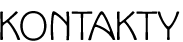 Kde nás najdete?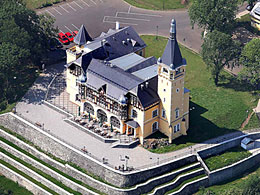 Restaurace Větruše, Fibichova 392, 400 01 Ústí nad LabemTelefon 608 284 608, E-mail: restaurace(zavinac)vetruse.czNavigace: 50°39'17.832"N, 14°2'22.808"ERezervaceRezervace míst k sezení, ubytovánítel: 608 284 608 e-mail: info@vetruse.czObjednávání akcí, rezervace sálu a salónkůtel: 777 117 716 e-mail: restaurace@vetruse.czObjednávání svatebtel: 777 283 294 e-mail: vrba@vetruse.czRezervace sportovišť, informace o bludištích a hřištitel: 724 079 444TOMI TAXI - 608 21 21 21Trasa Divadlo-Větruše nebo Větruše-Divadlo za garantovanou cenu 89 KčMapa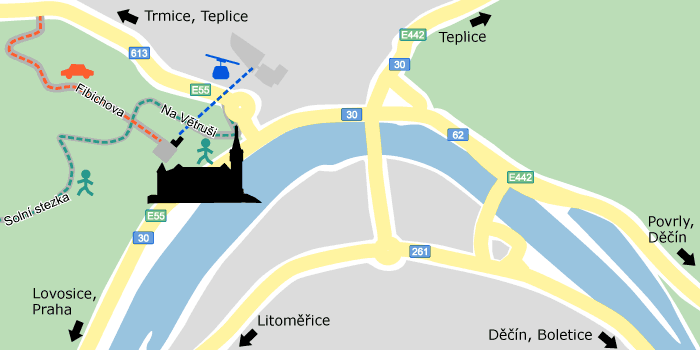 